附件5湖南科技大学高等学历继续教育学士学位论文（设计）查重及上传学生操作手册一、查重合格标准学位论文（设计）查重合格标准：论文类（经管、文史、艺术、教育、法学类）“文献相似度”＜30%为合格，设计类（理工类）“文献相似度”＜40%为合格。二、查重及上传信息化平台操作电脑浏览器打开https://hnkjdx.jxjy.chaoxing.com/login，输入账号密码登录进入个人空间（账号为学号，密码以自己修改过的为准，若忘记密码，请联系教学点老师重置密码）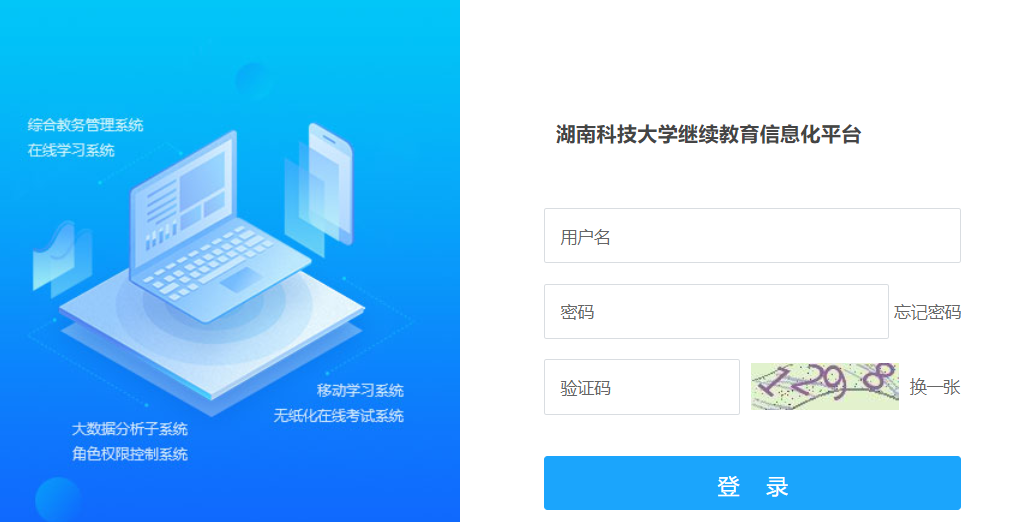 点击左侧的“论文”，找到“2024年6月学位论文”批次，点击“进入论文”，输入论文题目，点击确认，页面会提示选题成功。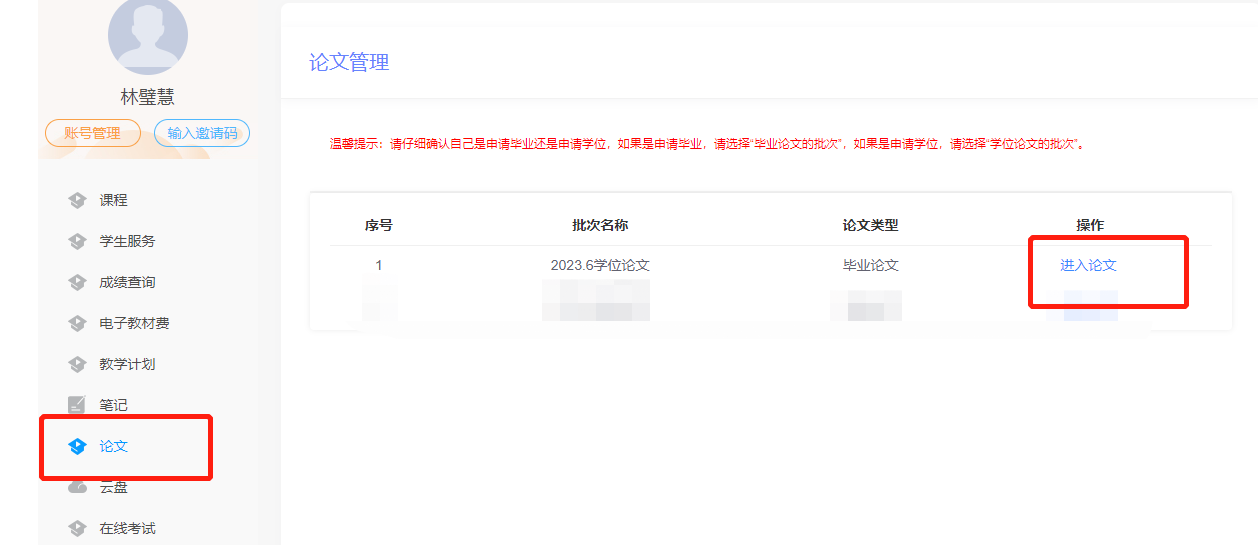 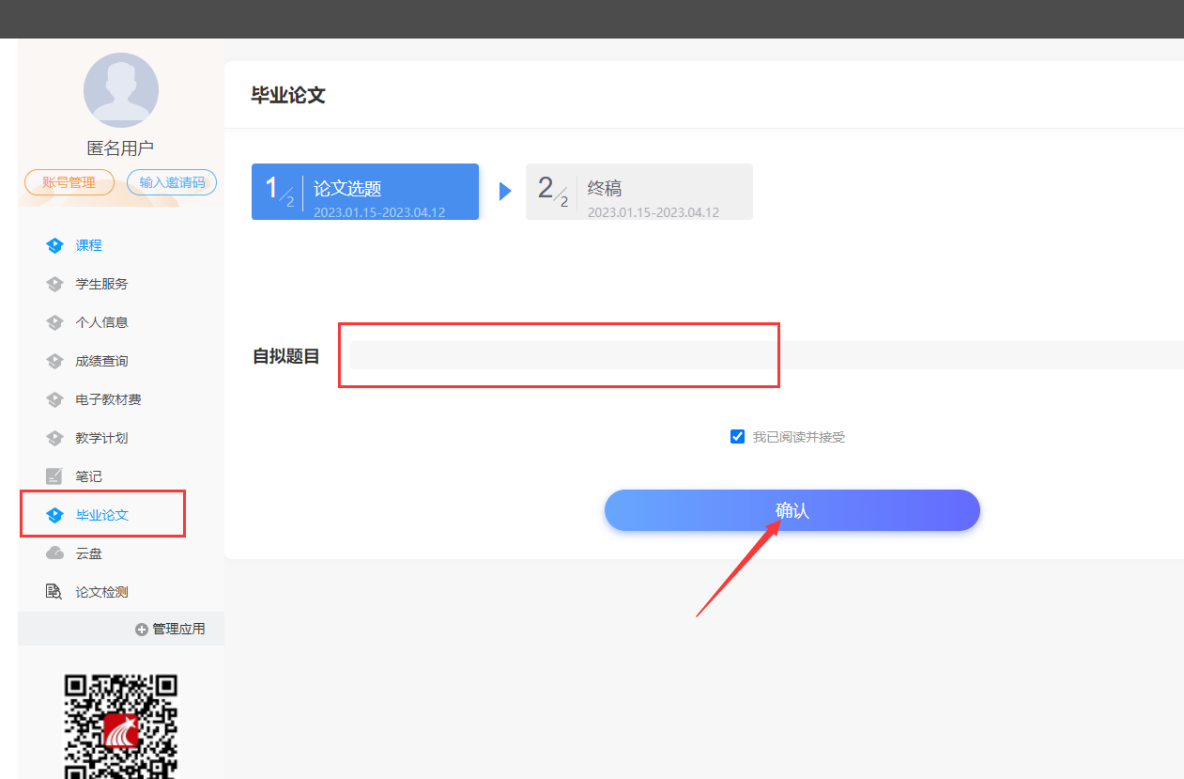 请选择自己的学位论文终稿，系统会进行查重，大约需要5分钟，在查重结果出来前，不要进行其他的操作。若重复率达到合格标准，则可以填写其他信息。否则论文无法提交，需要修改后，再进行查重提交。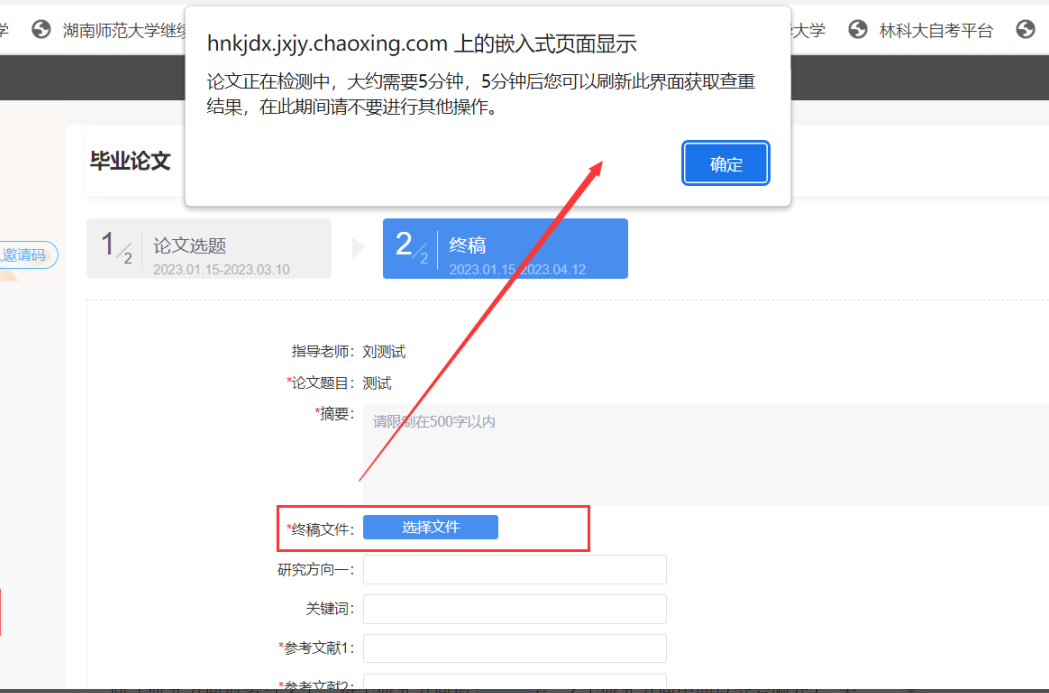 重复率达到合格标准的，可按照页面上提示填写摘要（摘要必须在500字以内）、研究方向（研究方向最多写2个，每个研究方向最多8个字，2个研究方向中间以分号隔开）、关键词（可填写3—5个关键词，中间以分号隔开）、参考文献和论文内容，请注意每一项都是必填项，请认真填写。填写完成后，点击提交，即可完成论文过程。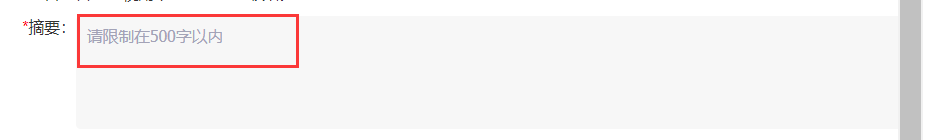 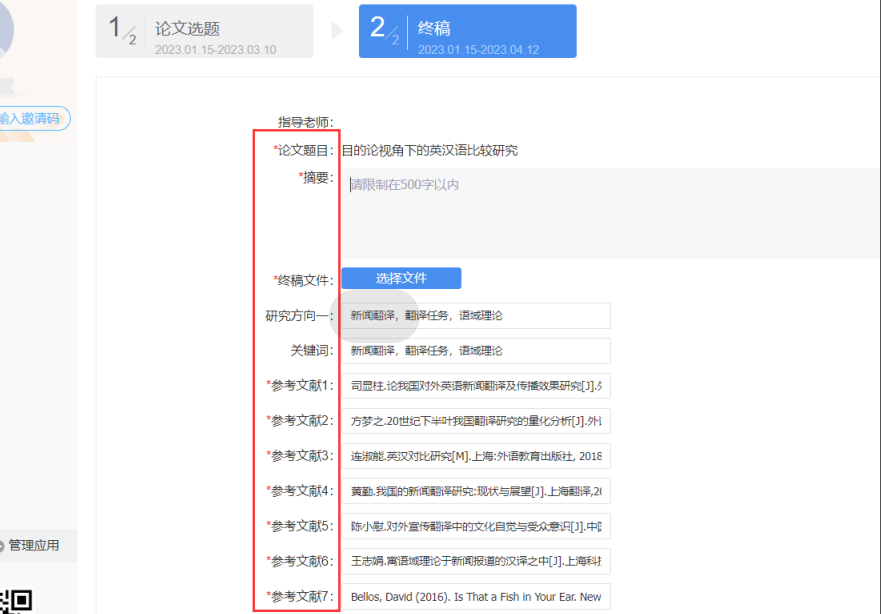 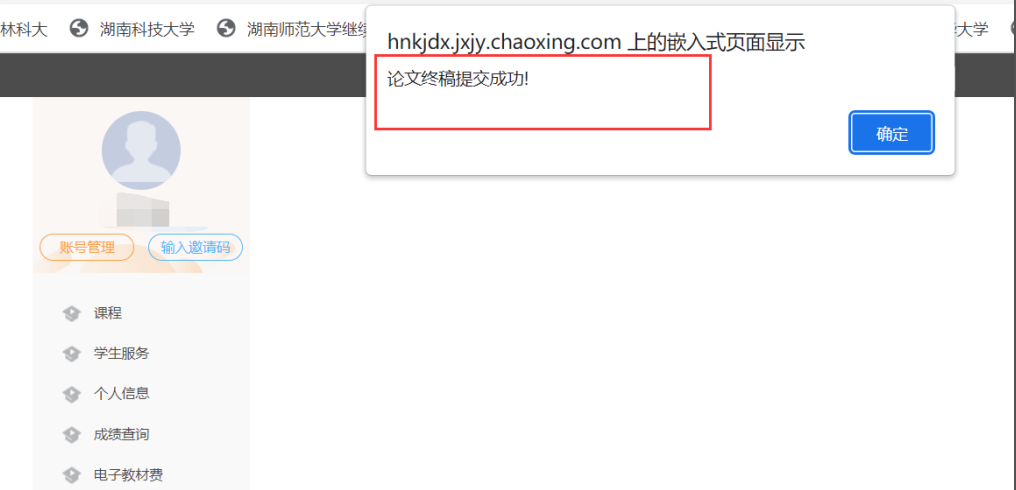 注意：如果论文需要重新提交，请联系站点老师进行处理。